Create Your Own Copic Background with 7 Kids Craft Store’s Tree House Faeries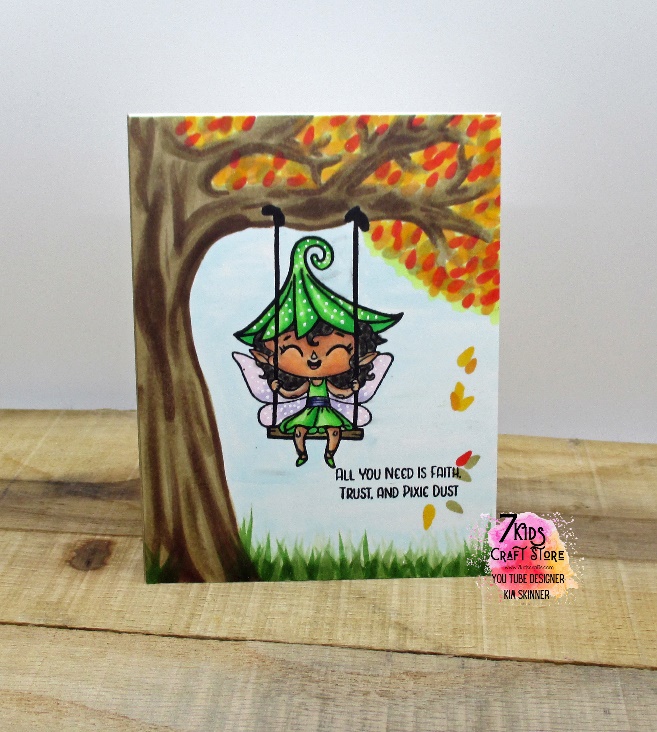 Copic Color Combinations:Faery:Skin:  E00, 04, 11, 13Dress and hat: YG 6, 7 ,9, 11Belt: BV02, 08Hair: W0, 5, 7, 9Wings: V000, BV02Sky: B0000Tree: E43, 44, 47Grass: G61, 63, 67Leaves: Y 11, 28, 35 R24, YR 12